В старшем дошкольном и младшем школьном возрастах у ребенка с таким синдромом могут наблюдаться:- левшество;- трудности запоминания и воспроизведения;- невнимательность, отвлекаемость;- импульсивность, при неудачах;- угадывающее чтение;- пропуск гласных, замена букв, ошибки при письме;- неловкость, неуклюжесть в движениях;- истощаемость при нагрузках, прерывистое внимание. Школа должна помочь ребенку воспитывать у себя интерес к какому-нибудь занятию, так как ему важно ощущать себя умелым и компетентным в какой-либо области. Каждому надо быть в чем-то «знатоком». Задача учителей и педагогов дополнительного образования найти те занятия, которые бы удавались ребенку и повышали его уверенность в себе. Они будут «базой» для выработки стратегии успеха.Подготовила: педагог-психологИванисова О.Ю.Памятка для воспитателей и педагоговЧто нужно знать о синдроме дефицита внимания и гиперактивности?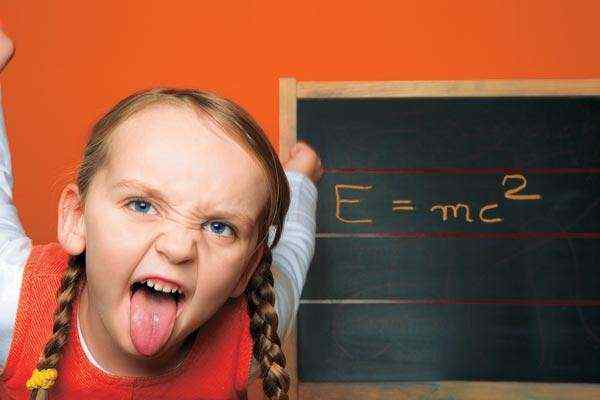 Белгород, 2014Внимание!Не принимайте самостоятельно какие-либо решения, «не выносите приговор» ребенку, не посоветовавшись с родителями и специалистами.Цель данного буклета – увеличить информирование о СДВГ среди воспитателей и педагогов, а также выявление симптомов и предложение рекомендаций по работе с детьми в процессе обучения.   	СДВГ (синдром дефицита внимания и гиперактивности) — это комплексное хроническое расстройство мозговых функций, поведения и развития, поведенческие и когнитивные последствия которого, проявляются в разнообразных областях функционирования в дошкольном или раннем школьном возрасте. 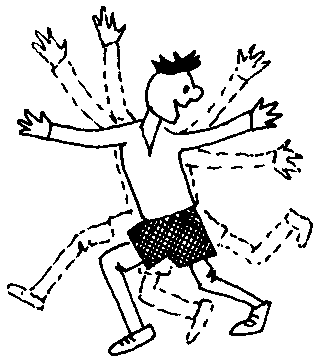 Анкета для педагогаУважаемый педагог, оцените в какой степени, выражены нижеперечисленные признаки у ребенка?0 – отсутствие признака1 – присутствие в незначительной степени2 – присутствие в умеренной степени3 – присутствие в выраженной степениЕсли результат 11 и более баллов – для девочек и15 и более баллов – для мальчиков, необходимо показать ребенка специалисту.Рекомендации педагогам по работе с гиперактивными детьми1. Введите знаковую систему оценивания. Вознаграждайте хорошее поведение и успехи в учебе.2. Изменяйте режим урока – устраивайте минутки активного отдыха с легкими физическими упражнениями и релаксацией.3. В классе желательно иметь минимальное количество отвлекающих предметов (картин, стендов). 4. Расписание занятий должно быть постоянным, т.к. дети с синдромом часто забывают его.5.  Работа с гиперактивными детьми должна строиться индивидуально. 6. Направляйте лишнюю энергию гиперактивных детей в полезное русло – во время урока попросите его вымыть доску, собрать тетради и т.д.7. Вводите проблемное обучение, повышайте мотивацию учеников, используйте в процессе обучения элементы игры, соревнования.8. Давайте задания в соответствии с рабочим темпом и способностями ученика. Избегайте предъявления завышенных или заниженных требований.9. Создавайте ситуации успеха, в которых ребенок имел бы возможность проявить свои сильные стороны.10. При каждом подходящем случае давайте ребенку возможность принимать на себя ответственность.11. Всегда помните: необходимо договариваться, а не стараться сломить.№п/пПризнакиБалл1Беспокоен, извивается «как уж»2Беспокоен, не может оставаться на одном месте3Требования ребенка должны выполняться немедленно4Задевает, беспокоит других детей5Легко отвлекается, не может долго удерживать внимание на одном объекте или задании6Возбудимый, импульсивный7Не заканчивает работу, которую начинает8Поведение ребенка требует повышенного внимания учителя9Не старателен в учебе, ленится10Демонстративен в поведении ( истеричен, плаксив)Общее число баллов